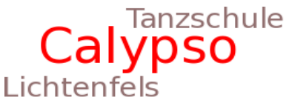 Bedingungen unserer Calypso Club MitgliedschaftTeilnahme an allen Mittwoch- und/oder Sonntag Tanzkreis-Terminen (pro Kurseinheit 1,5 Stunden), Teilnahme an allen sonstigen Spezial-Kursen aus dem aktuellen Kursprogramm der Tanzschule CalypsoKündigungsfrist1-Monats-Vertrag: 1 Woche zum Vertragsende3-Monats-Vertrag: 2 Woche zum Vertragsende6-Monats-Vertrag: 4 Wochen zum Vertragsende12-Monats-Vertrag: 6 Wochen zum Vertragsende1 Monats-Vertrag (Schnuppern)pro Person/pro Monat 50,- €3 Monats-Vertragpro Person/pro Monat 45,- €6 Monats-Vertragpro Person/pro Monat 40,- €12 Monats-Vertragpro Person/pro Monat 35,- €Im Moment:2 Punkte Karte 25,- Euro pro Person (12,50 € pro Kurseinheit à 1,5 Std.)2 Monate gültig6 Punkte Karte 75,- Euro pro Person (12,50 € pro Kurseinheit à 1,5 Std.)5 Monate gültig11 Punkte Karte 125,- pro Person (11,36 € pro Kurseinheit à 1,5 Std. bzw. eine Kurseinheit geschenkt)8 Monate gültig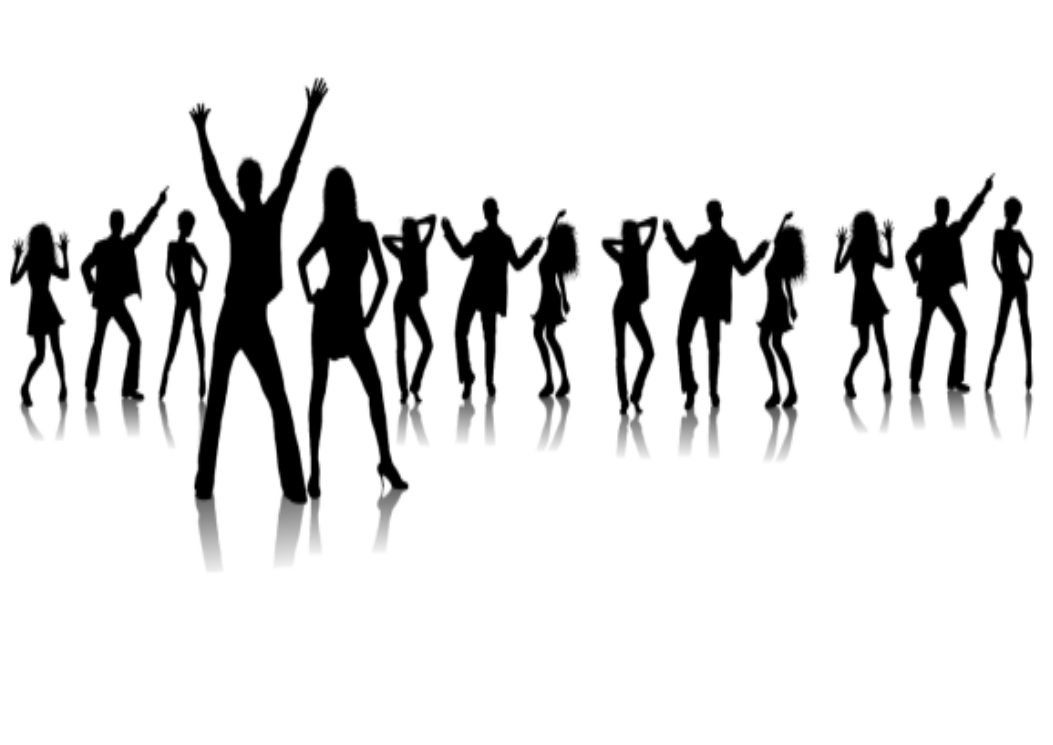 